.Alt. music:-“Rhythm Of The Rain” by The Cascades (115 bpm / CD Single / Rhythm Of The Rain)“Amame” by Belle Perez (CD: Gipsy) - 32 Count introRHUMBA BOX FORWARDRHUMBA BOX BACKBACK ROCK, RECOVER, STEP, HOLD, STEP, TURN, STEP, HOLDBACK ROCK, RECOVER, STEP, HOLD, STEP, TURN, STEP, HOLDREPEATContact - 1-541-563-6686, Linda@linedancewithme.comFalling Rain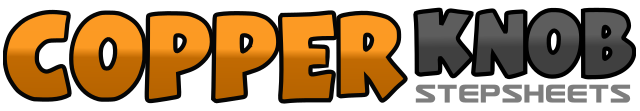 .......Count:32Wall:1Level:Beginner.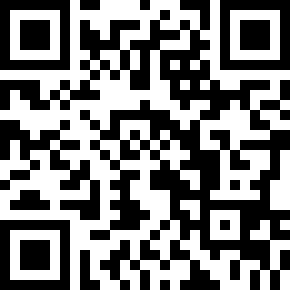 Choreographer:Linda Schmidt - February 2015Linda Schmidt - February 2015Linda Schmidt - February 2015Linda Schmidt - February 2015Linda Schmidt - February 2015.Music:Rhythm of the Rain - ​Nikky Napier & Natalie ThurlowRhythm of the Rain - ​Nikky Napier & Natalie ThurlowRhythm of the Rain - ​Nikky Napier & Natalie ThurlowRhythm of the Rain - ​Nikky Napier & Natalie ThurlowRhythm of the Rain - ​Nikky Napier & Natalie Thurlow.or:Rhythm of the Rain - The Cascades : (CD Single)Rhythm of the Rain - The Cascades : (CD Single)Rhythm of the Rain - The Cascades : (CD Single)Rhythm of the Rain - The Cascades : (CD Single)Rhythm of the Rain - The Cascades : (CD Single).or:Amame - Belle Perez : (CD: Gipsy)Amame - Belle Perez : (CD: Gipsy)Amame - Belle Perez : (CD: Gipsy)Amame - Belle Perez : (CD: Gipsy)Amame - Belle Perez : (CD: Gipsy)........1, 2Step left to left side, Step right beside left3, 4Step left forward, Hold5, 6Step right to right side, Step left beside right7, 8Step right back, Hold1, 2Step left to left side, Step right beside left3, 4Step left back, Hold5, 6Step right to right side, Step left beside right7, 8Step right forward, Hold1, 2Rock back on left, Recover on right3, 4Step left forward, Hold5, 6Step right forward, Pivot 1/2 turn to the left, weight on left7, 8Step right forward, Hold1, 2Rock back on left, Recover on right3, 4Step left forward, Hold5, 6Step right forward, Pivot 1/2 turn to the left, weight on left7, 8Step right forward, Hold